Green School CompetitionWe organised a competition for the children to design a slogan for biodiversity. Everyone put in a good effort for the competition. Aoibheann and Freya Mc Gilloway were the winners with their slogan:‘Kids let’s not be foolsWe’ve learned in our schoolsFantastic is the computerBut biodiversity is our future!’The girls won a voucher for Clare The Bakers as a reward. Well done girls!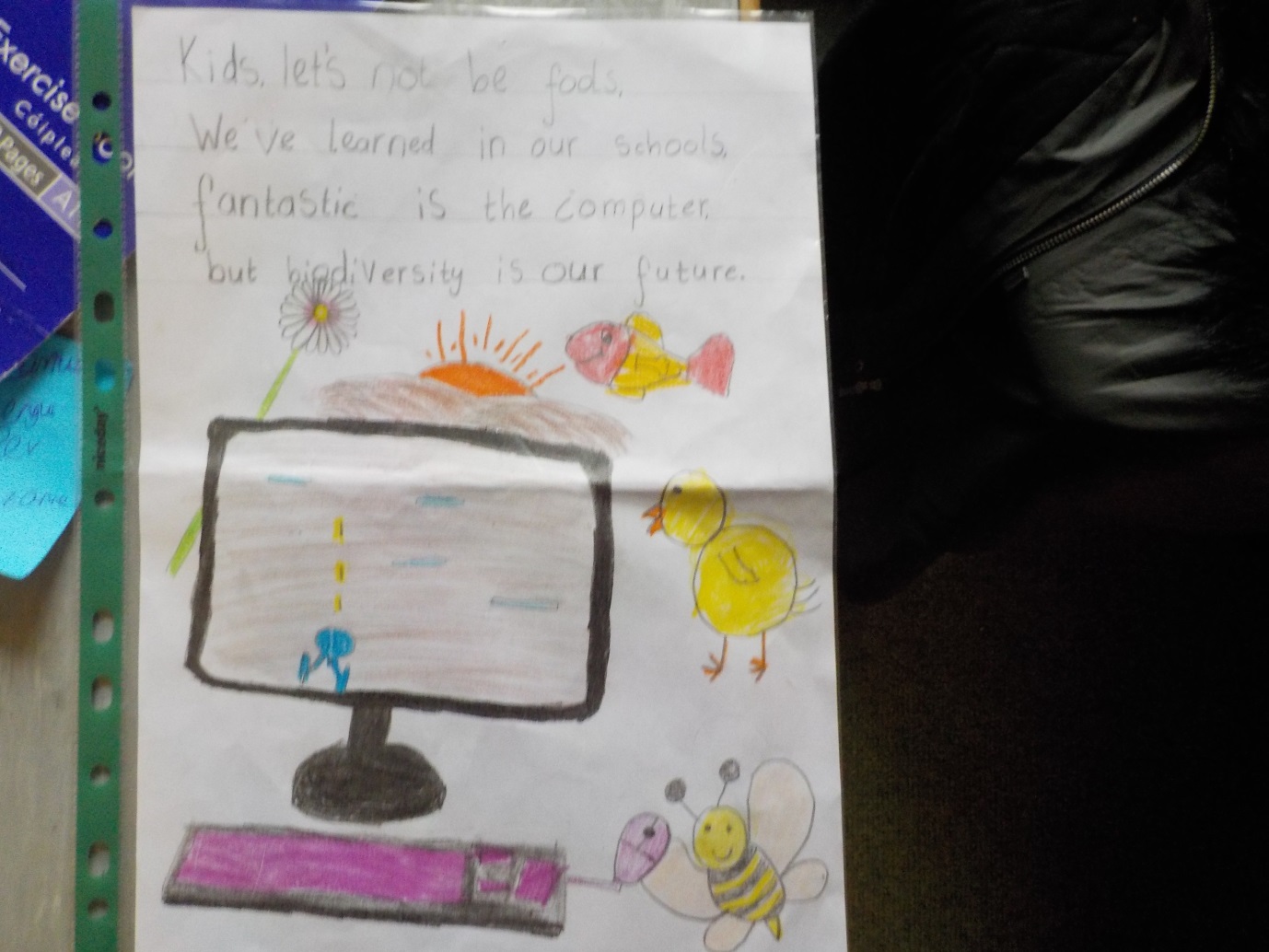 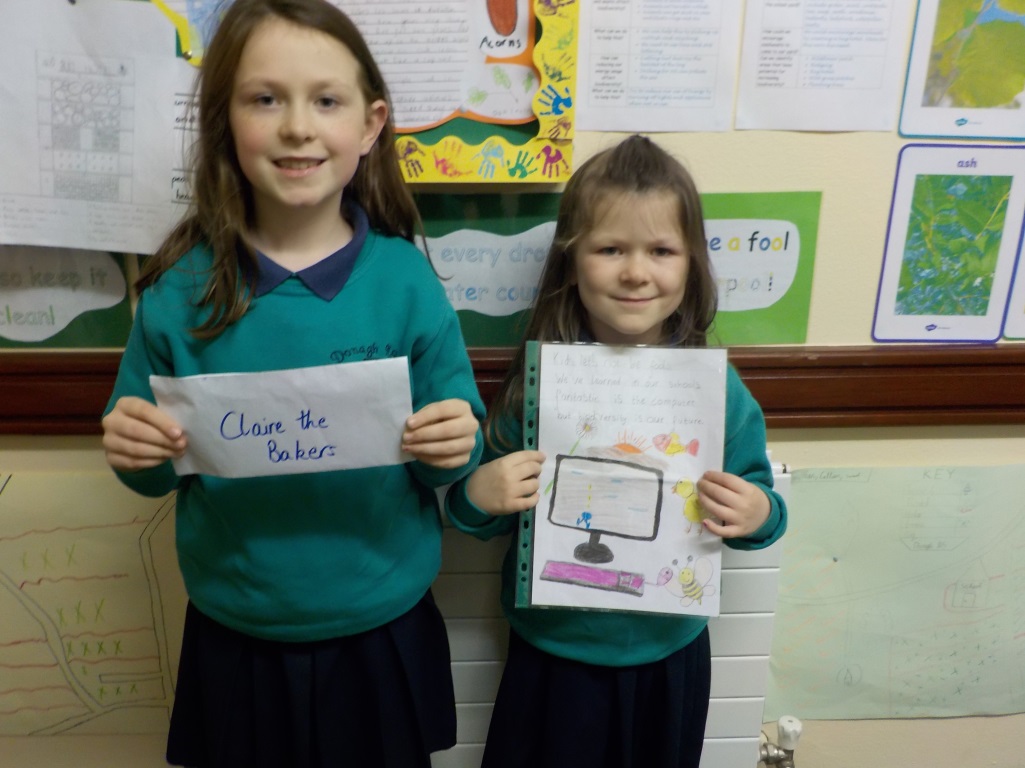 